Teacher of English Appointment 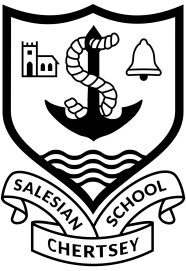 To commence: 1st January 2020Salary: Main Scale / Upper Pay Spine (+TLR for those seeking additional responsibility)Closing date for applications: 21st October 2019Salesian School is seeking to appoint an exceptional individual to teach English. We welcome applications from trainee teachers and experienced colleagues alike, including those looking for positions with additional responsibility. If you are energetic, enthusiastic and love teaching children then we’d be delighted to hear from you. We are always happy to meet potential applicants prior to interview; please don’t hesitate to contact us if you would like any further information or to visit the school.James KibbleExecutive Headteacherjkibble@salesian.surrey.sch.ukThe English Department at SalesianThe English Department at Salesian is dynamic, progressive and has Learning and Teaching at the heart of everything it does. We are exceptionally proud of our results: last year 80% of our students achieved 5-9 at GCSE in English Literature, with 42% of these grades being 7-9.  In English Language, 75% of our students achieved 5-9, with 29% of these grades being 7-9.  At A Level, 75% of students secured an A*-B at  English Literature and 80% A*-B for English Language. We are passionate about constantly evaluating and improving our pedagogy and consider ourselves to be a department that is eager and honoured to drive whole school change.At Key Stage Three we teach in mixed ability groups in Year 7 as we believe this is the optimum way for all students to settle into the school.  Year 10 and Year 11 are taught in ability sets but consistency in the level of outstanding teaching remains the same; we expect every child to aim for the top grades regardless of what class they are in. At Key Stage Four we currently teach English Language and English Literature using the AQA exam board. We are fairly unique in the local area for offering both English Literature and English Language as two entirely separate A-Levels. Both subjects have a large uptake and the range of classes and topics available to teach offers superb CPD opportunities for staff wishing to expand their teaching experience.As part of a Salesian School we are also committed to extra-curricular projects. We are proud to have had winners at public speaking competitions in the past and run a debating club that has taken part in inter-school competitions this year. Theatre trips are run at every Key Stage and we encourage our most able and talented through university lectures. Passionate about improving standards of literacy, we run a highly successful mentoring programme between Year 11 and Year 8 and Year 10 and Year 7 students which has encouraged confidence in reading as well as allowing students who are considering a career in teaching a chance to develop key skills. We are committed to teacher training and annually accept PGCE trainees from around London to take advantage of our exceptional training and support. We also host trainees from our own SCITT, Teach South East. We are always thrilled to receive NQTs for further training believing we benefit as much from their fresh ideas and creativity as they do our guidance and experience.The successful applicant will have had experience teaching GCSE and should be passionate about continually developing their own Learning and Teaching. We are extremely proud of our department at Salesian and greatly look forward to welcoming a passionate colleague to join our successful and supportive team.Rebecca Matthews Head of Englishrmatthews@salesian.surrey.sch.ukSalesian School is committed to safeguarding and promoting the welfare of children. Enhanced CRB checks will be sought prior to appointment